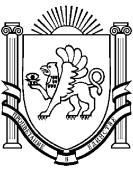 РЕСПУБЛИКА КРЫМБелогорский районКриничненский сельский совет24-я сессия II-го созываР Е Ш Е Н И Е24 марта 2021 года			с. Криничное				№ 98О внесении изменений в Решение 12-й сессии Криничненского сельского совета 1-го созыва от 24.04.2015 г. № 70 «Об утверждении Правил благоустройства и санитарного содержания территории Криничненского сельского поселения Белогорского района Республики Крым»	В соответствии с Федеральным законом от 6 октября 2003 года № 131-ФЗ «Об общих принципах организации местного самоуправления в Российской Федерации», Законом Республики Крым от 21.08.2014 № 54-ЗРК «Об основах местного самоуправления в Республике Крым», Постановлением Совета министров Республики Крым от 23 августа 2016г. № 402 «Об утверждении Порядка размещения и функционирования нестационарных торговых объектов на территории муниципальных образований в Республике Крым», Уставом муниципального образования Криничненское сельское поселение Белогорского района Республики Крым, Криничненский сельский советРЕШИЛ:1. Внести в Решение 12-й сессии Криничненского сельского совета 1-го созыва от 24.04.2015 г. № 70 «Об утверждении Правил благоустройства и санитарного содержания территории Криничненского сельского поселения Белогорского района Республики Крым» (далее - Решение) следующие изменения:1.1. Дополнить Подпунктом 5.2.9 Пункта 5.2 раздела 5 Решения в редакции следующего содержания:«Размещение нестационарных торговых объектов, нестационарных объектов общественного питания и сферы услуг на земельных участках, находящихся в государственной, муниципальной или частной собственности, осуществляется в соответствии со схемой размещения нестационарных торговых объектов, утвержденной администрацией Криничненского сельского поселения Белогорского района Республики Крым».2. Настоящее решение обнародовать путем размещения на сайте Криничненского сельского поселения (http:// Криничное-адм.рф) и на информационных стендах Криничненского сельского поселения Белогорского района, Республики Крым.. 3. Настоящее постановление вступает в силу со дня его обнародования. 4. Контроль за исполнением настоящего постановления оставляю за собой.Председатель Криничненского сельскогосовета - глава администрацииКриничненского сельского поселения					Осипчук Л.Г.